Main PointsWithin the upcoming review of the Motor Vehicle Insurance Directive (MID) within the Refit Programme the European Commission should exclude Electrically Power Assisted Cycles (EPACs) from the Directive, because;EPACs are not motorised vehicles. They are electrically assisted bicycles that give a modest boost to cyclists up hills or into windsThey are assisted without constant power; no pedal no power.The maximum speed and power is that of a fit, regular cyclistType Approval Regulation and Driving Licenses Directive specifically recognise this distinctionInclusion would act as a barrier to Electrically Power Assisted CyclesThere is evidence that overly oppressive regulation has seen a decline in EPAC and bicycle useThe potential health, environmental, and social benefits of shifting medium distance car journeys to EPACs is huge and should be investigated within the Commission Impact AssessmentEPACs are not an overly risky mode of transportEPACs and bicycles have a completely different third party liability risk than motor vehiclesInclusion will increase administrative burdenInclusion of EPACs could cause burdens on regulatory authorities, confusion amongst millions of riders, and a patchwork of regulations and rules across the EU; contrary to the Refit ProgrammeMost EPACs are already currently insured under personal, home, or travel insurance. Inclusion could criminalise all those who are currently coveredInclusion of EPACs would question the context of ‘strict liability’ legislation in Member StatesRelying on Member States to use Article 5 of the Directive to exempt certain vehicles from the Directive could leave  a patch work of legislation and uncertainty for users across the EU ECF Recommendations ECF recommends the following changes to the text in the definition of a ‘motor vehicle’ in the Directive ““…any motor vehicle intended for travel on land on public roads and propelled solely by mechanical power or requires EU type approval conformity but not running on rails, and any trailer whether or not coupled”Executive summaryThe Motor Vehicle Insurance Directive (MID) ensures that when a vehicle is insured for third party liability in one of the Member States, this cover must apply in the territory of all Member States. ECF very much supports this Directive as a way of ensuring cyclists that are seriously injured in crashes with motor vehicle will have reliable access to compensation from personal and material damages.Following a recent decision by the European Courts there is uncertainty over how Member States should be interpreting the Motor Vehicle Insurance Directive. The European Commission will as a consequence be reviewing under the Refit Programme the legislation with a view to clarifying the directive. One of the possibilities is that the Commission will widen the definition of what a motor vehicle is which will include Electrically Power Assisted Cycles (EPACs also known as pedelecs). Consequently this will mean that all European EPACs being used on European roads will be illegal unless they have acquired motor vehicle third party liability insurance.ECF believes that this would be a gross error, that it is an over-regulatory burden on a growing and healthy, environmentally beneficial mode of transport that would create a barrier for users and increase administrative burden on public authorities. It could lead to a reduction in the number of EPAC users and act as a barrier to the continued growth of these bikes. The European Commissions has stated that there would be no environmental, social, nor health consequences if the scope were to be widened. We believe that this is erroneous and that the impact assessment necessary for the Refit Programme will have to review the impact that a barrier to EPAC growth would have. Ultimately ECF would support an exclusion of EPAC bicycles which are equipped “…with an auxiliary electric motor having a maximum continuous rated power of less than or equal to 250 W, where the output of the motor is cut off when the cyclist stops pedalling and is otherwise progressively reduced and finally cut off before the vehicle speed reaches 25 km/h” as stated in Regulation (EU) No 168/2013 on the approval and market surveillance of two- or three-wheel vehicles and quadricycles.The costs to widening the scope to include EPACsStop to the increasing shift of EPACs from motor vehicles on our roadsLoss of health, environmental and social  benefits due to a barrier to an active mode of transportIncreased administrative burden for public authorities and usersContinued confusion as to what vehicle is to be included in the Directive, a patchwork of national legislations, and inconsistencies with regards to EU motor vehicle legislation Less safe roads with more motor vehicle use and less small low powered vehiclesBenefits to widening the scope to include EPACsA negligible number of liability claims would be honoured that may otherwise not be honouredBackgroundThe Motor Vehicle Insurance Directive (MID) 2009/103/EC obliges all motor vehicles in the EU to be covered by compulsory third party insurancespecifies minimum third-party liability insurance cover in EU countriesEnsures that if a vehicle is insured for third party liability in one EU Member State the cover applies across the whole of the EUDetermines the scope of coverage by defining a "vehicle” and also outlining the scope of the cover by requiring that the vehicles be covered by third party liability insurance. Ensures that there is a fund for each country to pay victims of uninsured driversTherefore a vehicle that falls within the Directive is required to have mandatory third party insurance. Currently a “vehicle” falling within the MID is defined as;“…any motor vehicle intended for travel on land and propelled by mechanical power,  but not running on rails, and any trailer, whether or not coupled;”This has been interpreted by the Member States to mean all motor vehicles on the roads such as cars, vans, lorries, motorbikes, etc. However in 2014 following a court case brought by a Slovenian citizen, Mr Vnuk, the European Courts interpreted the definition of a motor vehicle to be covered by the legislation to include any motor vehicle that is consistent “with its normal function” would require compulsory insurance, on any piece of land. This widens the scope of the Directive; with regards to place this would include all public and private space; with regards to the type of vehicle this would include all vehicles “propelled by mechanical power”. This would then include, tractors working in fields, fairground rides, motor vehicle sports events, mobility scooters etc. and Electrically Power Assisted Cycles EPACs (also known as pedelecs). Even more worrying is that “propelled by mechanical power” could even be interpreted from now on as meaning a bicycle. The Commissions intentionsDue to confusion with the language of the Directive among Member States, and the unsustainability of the Directive to include every vehicle with a motor on all grounds, the European Commission will be reviewing the Directive under the Refit programme. The Refit programme aims to cut red tape, lessen administrative burden, drop unnecessary legislation, and simplify current policy, and this would be the intention of the review of the MID. There is currently a consultation process underway with a commission amending proposal estimated early 2018.The options of the Commission regarding vehicle scope (definition of which vehicle to include within the MID) have been put forward as;Including all vehicles within the Vnuk rulingcreate an obligation for Member States to set up guarantee schemes to specifically cover purely agricultural, construction, industrial, motor sports or fairground activities if otherwise uninsuredamend the Directive to “limit the scope only to accidents caused by motor vehicles in the context of traffic (defined as where the use of a vehicle for the transport of persons or goods, whether stationary or in motion, in areas where the public has access in accordance with national law)”A fourth option could be to exclude certain categories of vehicles entirely from the scope of the DirectiveEPACs should not be a part of the MIDFor an organisation representing the millions of users of EPAC bicycles the scope of the vehicle is the most important part of this review. ECF believes that EPACs under 250 Watts of power with an assisting motor that cuts out at 25 km/h as excluded from Motor Vehicle Type Approval should be excluded from the Motor Vehicle Insurance Directive for the following reasons;EPACs are not motorized vehiclesEPACs are electrically assisted bicycles that give a modest boost to assist riders up hills or into winds An EPAC’s electric motor assists the cyclist but will not work without pedalling; no pedal, no powerThe EPAC is designed to also be ridden without the motor assistance and so when the motor is off or battery drained the bike is literally a bicycleThe maximum speed is 25 km/h before the motor cuts out, this is the speed of a well-trained, fit cyclistThe maximum continuous power output is 250 Watt, this is the power output of a well-trained, fit cyclist Their technical regulations come through the bicycle working group TC333 in the standardisation bodies CEN, not through Type Approval,EPACs have been classified as a bicycle in many other EU legislations;EPACs are not considered motor vehicles within the context of EU Type Approval for Two and Three Wheel Motor Vehicles;“This Regulation does not apply to the following vehicles……pedal cycles with pedal assistance which are equipped with an auxiliary electric motor having a maximum continuous rated power of less than or equal to 250 W, where the output of the motor is cut off when the cyclist stops pedalling and is otherwise progressively reduced and finally cut off before the vehicle speed reaches 25 km/h.”The vehicle is called a pedal cycle and the rider a cyclist.EPACs are not considered motor vehicles within the context of the Driving Licenses Directive 2006/126/EC “A ‘power-driven vehicle’ means any self-propelled vehicle running on a road under its own power, other than a rail-borne vehicle.” (Italics added). This therefore exclude all EPACs that are not self-propelled under its own power, they are assisted; no pedal, no power.EPACs are regulated and standardised within the European Standards Organisation (CEN) under working group TC333 which deals with bicycles, and has produced standard EN 15194The German Council on Jurisdiction in Traffic stated “cycles with pedal assist and start assist or push assist functions up to 6 km/h should still qualify as bicycles, provided the motor output does not exceed 250 Watt.”Almost all Member States treat EPACs as bicycles with regards to use on the roads, they can use cycle infrastructure, they do not require mandatory helmet use (unless the bicycle requires it), they do not require license, compulsory insurance or number plate. With regards the impact of the Directive on electric bicycles, we consider that Electrically Assisted Pedal Cycles where the motor does not work unless the rider pedals, do not fall within scope of the definition of a motor vehicle in the Directive as they are not propelled by mechanical power.  Inclusion would act as a barrier to Electrically Assisted Pedal CyclesIf these bicycles were within scope of the Directive we would be concerned that the additional cost and regulatory burden would damage the ambition of ECF and public authorities around the EU to make cycling, pedelec and walking natural choices for their health and environmental benefits. The Inception Impact Assessment from the Commission states that there are no environmental or social consequences to the updating of this Directive. We believe this to be incorrect and if EPACs (or bicycles) were to be included within the Directive there would be environmental, health and social consequences, as well as the increased administrative burden on public authorities, insurers, policy holders and users of these bikes, which has not been considered. Creating a barrier to the continued use of EPACs would also have major consequences, socially, economically, and environmentally. EPACs bring many benefits and negligible costs, particularly when substituting car journeys that the European Commission impact assessment will have to take into account.The average annual growth rate in the years 2013–2015 for EPAC sales stood at 16%. At this continued rate about 12.3 million units will be sold in 2030 in the EU. This has a huge potential for substituting short, and middle distance, motor vehicle journeys. It has been shown around the EU that around half of all car journeys are under 5 - 7 km. These journeys are traditionally at the outer limit of bicycle/car substitution, however it is very easily within range of electric assisted bicycles. ECF estimate that there is a potential of generating about 103 billion extra km cycled on EPACs by 2030 through an increase in EPAC sales which would represent a 77% growth over current figures (134 billion km). We anticipate an EU EPAC stock of around 62 million bikes by 2030. Germany, The Netherlands, Austria and Belgium are leading the way in EPAC sales, with Germany the highest at 605,000 EPAC sales. However the latest figures (2016 data) has seen a large jump in French and Italian sales taking off.  Outside of these leaders there is almost a non-existent growth of EPACs, the UK, Denmark, Sweden, and Spain lead the next highest sales figures with 75,000 to 45,000, after this there are negligible numbers. So although there is strong growth in some Member States with commitment from their public authorities, all other Member States have seen little to no growth; overall the EU EPAC market remains one with great potential but with still fragile growth.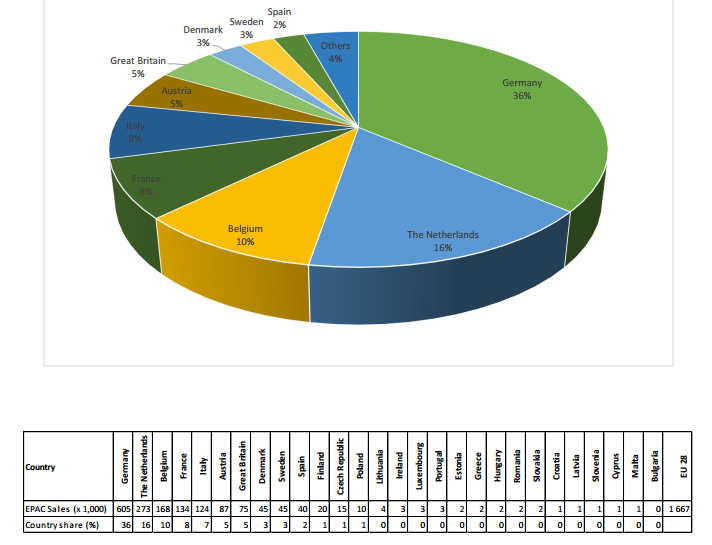 2016 European EPAC Sales (EU 28)Motorised transport has little benefits in the field of health, environmental, or social benefits, the only economic benefits come in the form of manufacturing. When the negative externalities of car use are taken into account within social costs then the economic benefits of motor vehicle use are negated or exceeded. However, bicycles and EPACs have many benefits that must be considered if there are to be changes in how the EU wishes to raise the costs to owning a EPAC which in turn have the effect of acting as a barrier to EPAC use.The positive benefits of EPAC use have been variously documented;An ECF study states that for each kilometre cycled, EPACs have Co2 emissions of about 22 grams, in the same range as those of a normal bicycle compared to 271 grams for most carsThe intensity required on an EPAC is slightly less than that of a bicycle but is still sufficiently high to bring about more than 3 Metabolic Equivalent of Task (MET) for each journey. 3 MET is required for the promotion of health in activity. The Smart eBikes Project showed that EPACs also keep people cycling for longer, the proportion of their participants who said they would cycle to work at least one day a week rose from 30% to 75% with an available EPACAccording to a Dutch study, on a weekly basis EPACs cover, for all purposes, on average 22% more kilometres than normal bicycles. For commuters, this difference extends to 75%The use of an EPAC also influences the use of other modes of transport EPACs most often are a substitute for the bicycle (45%) or the car (39%). A net increase of active transport use.EPACs can contribute to a major shift from car use to bike use, a Swiss study showed that 60% of the people within the study who own a car, indicate they use the car "much rarer” or "less frequently”. EPACs are a way of overcoming some of the barriers to cycling such as hilly areas, long distances, elderly rider population, hot weather, general unfitness. This not only keeps people using active transport, but also entices new usersThere are many studies researching the beneficial health benefits of EPACs useThe impact of bicycles on public health is even better documented.Given the relative new arrival of these bikes there is very little data that provides evidence of EPAC reduction in numbers due to regulatory over burden, since public authorities have either welcomed these bikes and seen massive growth or have not seen any growth and are unaware of them. However, in Malta ECF members BAG conducted a bicycle count survey and compared data from 2012 to 2015, in 2012/13 public authorities introduced more stringent regulations for the use of EPACs on the island, this included registration and compulsory insurance, EPACs use fell year on year (84% the first year and then 15% in 2015) even while bicycle use grew. Though figures are small in Malta this is still very instructive, especially as we have seen bicycle use grow there. Anecdotally, Northern Ireland has seen suspension of sales of EPACs due to the strict regulation of EPACs that has been put in place there. Though there is not a great deal of evidence for us to work with for these new electric bicycles, we do have experience of dealing with barriers to cycling and the effects on cycling numbers, and the difficulty in moving people from habitual car use over short distances to active transport modes. For example compulsory bicycle helmet legislation in Australia saw a major reduction in cycling numbers of 30-40%, this was mirrored in other countries EPACs are not an overly risky mode of transport “One of the main factors contributing to the increase in global road crash injuries is the growing number of motor vehicles.”  This will only be compounded by creating a barrier to active modes of transport like cycling and EPAC use. Shifting from motorised vehicles to bicycles and EPACs will lead to a reduction in third party injuries and fatalities. Any intervention (road safety or otherwise) that reduces the numbers of cyclist or EPAC use will almost always have a public health disbenefit due to the huge health benefits associated with everyday active travel. Injury is broadly related to the amount of kinetic energy applied to the human frame, bicycle and EPACs very rarely achieve this requirement. Motorised vehicles need mandatory insurance regulation because they are responsible for the vast majority of fatalities and serious injuries on our roads. Heavy mass and high speeds and power ensure that crashes often involve serious injury or death for the victims. The vast majority of crashes resulting in fatalities and serious injuries involve a motorised vehicleThere are no EU wide data on EPAC crashes, personal damage and causal relationships. However EPAC rider crashes fatality figures themselves can provide us with an idea of how risky EPACs when compared with other modes, such as non-assisted regular bicycles. According to SWOV;“According to police registration, in 2014 there were 15 fatalities among cyclists on an EPAC or speed-EPAC, and 118 fatalities among cyclists on a regular, non-powered bicycle. Statistics Netherlands data indicates that in 2014 12% of the total bicycle distance was travelled on a EPAC. At an equal crash rate we would have expected 16 fatalities among EPAC riders in 2014; the number was 15. Proportionately, therefore, in 2014 the number of fatalities among EPAC riders was not higher than the number of fatalities on regular bicycles.”According to Dutch data then EPACs would not seem to be an overly dangerous vehicle in and of themselves (remember this data is not for third party crashes though). Moving to Germany and risks of EPAC riders to themselves the UDV (German Insurers Accident Research compiled research on the dangers and risks of EPACs. They concluded that the risks and dangers with regards to road safety for these vehicles was low and equivalent to bicycles. With regards to third party crash data, there is also data from DESTATIS on the impacts of EPAC and motor vehicle crashes on pedestrian injuries and fatalities. Lacking EU wide data Germany is an excellent substitute to see what might happen within the EU over the next 20 years or so. Germany has the highest number of EPACS on the roads, good road safety, and a mix of transport modes. The table below is as near to a comparison of the different modes of transport that we can calculate. Ideally to calculate the risk between the different modes we would require distance or time travelled data, unfortunately we do not have this for all the modes of transport. We do have an estimate of the number of vehicles available in Germany. We also have to bear in mind that not all bikes/vehicles will be in use, however with prices of EPACs starting at around 1,500 Euros and up to 6,000 Euros there is an incentive for continued use. The table also does not include crashes with bicyclists or other EAPC users.
The results from this non-rigorous, but still useful calculation, is that a motor vehicle is 87 times “riskier” than an EPAC to illicit serious damage payments from a pedestrian. Finally, if there were to be a compulsory administrative burden on EPAC users and a reduction in the number of riders of EPACs (or bicycles) there is evidence that this could even lead to an increased risk for those riders remaining. There is a well-known inverse relationship between cycling risk for each individual rider and the numbers of cyclists in general on the road. This ‘Safety in Numbers’ phenomenon is a well-documented phenomenon, an increase in cycling numbers will mean a decrease in the risk to each individual cyclist. If there is a reduction in the number of EPAC users (or bicycle riders) it can be expected that there may be an increase in the risk to each remaining rider (either cyclist or EPAC. This would lead to an increase in the insurance costs to the consumer as well as an increase in the possibility of being involved in a crash.Inclusion would increase administrative burden Extending the scope of the MID to millions of newly in scope bikes would lead to huge administration costs for many Member States. It would also lead to a number of EPAC riders now criminalized, even those who have personal, public or third-party liability rather than motor vehicle third party insurance cover. This would cause burdens on regulatory authorities, confusion amongst millions of riders, and a patchwork of regulations and rules across the EU as some Member States start to use Article 5 and others do not.The Commission analysis of the MID is under the refit programme which is meant to lighten the load of legislation and administration, not to make further burdens. Measures to reduce bureaucracy and administrative burdens should not be eliminated through creating new bureaucracy. Bringing compulsory motor vehicle insurance to millions of low risk EPACs would not reduce bureaucracy or administrative burden. If compulsory third party insurance were to be introduced would this mean German authorities for example setting up a licensing and registration system for their estimated 3 million EPACs? The same could be asked of the millions in Belgium, the Netherlands or Austria; all now have many EPACs on their roads. In Switzerland, until recently it was compulsory to have a CHF-5-10 ‘Velo Vignette’ (bike sticker) ‘license’. This was a way of trying to achieve 100% bicycle and EPAC liability cover. However, in 2012, the Swiss parliament abolished the licenses due to the huge costs involved for the limited benefits received. Toronto public authorities in Canada concluded that a license system needed for compulsory insurance would cost about 2/3 times as much the revenue and was consequently not considered by public authorities. Most EPAC riders are motor drivers and most motor vehicle insurance often also covers the driver if he/she causes damage as a cyclist/EPAC. Most household insurance also covers cyclists and EPAC, and many also purchase a specific insurance which also includes third party liability. Many national cycling organizations memberships also include bicycle insurance policies as part of membership. Inclusion of EPACs or bicycles within the MID would move from an already large coverage to criminalizing all these riders and forcing a shift into the MID insurance system with different insurance requirements. As we have seen there were around 6 pedestrian serious injuries and zero pedestrian fatalities caused by an EPAC in Germany in 2016, the vast majority of these major liability claims would already be covered by personal liability, home insurance or other form of insurance. Compulsory third party insurance would be an overreaction and over-burdensome regulation, and which would give motorists less inclination to move from their car to a less risky form of transport, consequently increasing the risk of third party crashes with a motorized vehicleAlso EPACs would lose their privileged position within many countries as the “Vulnerable User” within “strict liability” laws. Pedestrians and cyclists, and so consequently also EPACs, are protected from motor vehicles within strict liability regimes. EPACs if classed as a motor vehicle would, in the event of a crash with a car would lead to the car/motor vehicle no longer being presumed liable, if Member States wanted to continue protecting EPAC users within the strict liability regime they would have to reformulate legislation. Every European country except Bulgaria, Cyprus Ireland, Lithuania, Malta, Portugal, Romania, Slovakia, and the UK, has some form of strict liability regime. Within the context of the Refit Directive, the Commission should try to understand how Member States would include EPACs within their strict liability regimes if EPACs were to be seen as motorized vehicles.Finally, if EPACs were to be included within the MID some or many member states would be forced to activate the Article 5 clause in the Directive. Article 5 allows Member States to nominate vehicles that would not be included within the MID within their national borders. Article 5 should however not be used as a tool by the Commission to deal with defining what exactly is meant as ‘vehicle’ in the Directive. This review comes under the Refit programme which is intended to make EU legislation simpler, harmonised, and less bureaucratic, creating a patchwork system of national exemptions should be used as a last resort for member states. Creating confusion within the directive with a vague notion of motorised vehicle and then expecting member states to clear up the mess would run counter to the Refit programme. Would strict liability definitions of ‘motor vehicle’ follow national Article 5 exemptions or EU MID definitions?  We would also have a patchwork of legislation across the EU where a bike was legal in one country and then illegal in another, causing confusion amongst the huge growth in cycling tourism across EU borders and along long distance cycle routes such as the EuroVelo routes . ECF recommendationsECF would recommend that the European Commission Carefully reconsiders the implications of expanding the scope of the MID to include millions of electrically assisted bicycles within the MIDExcludes vehicles from the MID that are not type approved and have a pedal assisted boostIn order to define a motor vehicle text as a definition of a motor vehicle within the Directive could be;“…any motor vehicle intended for travel on land on public roads and propelled solely by mechanical power or requiring EU type approval conformity but not running on rails, and any trailer whether or not coupled”We could also envision the exemptions within current Two and Three wheel Type Approval;This Regulation does not apply to the following vehicles:(a) vehicles with  a  maximum  design  speed  not  exceeding 6 km/h;(b) vehicles exclusively intended for use by the physically handi­capped;(c) vehicles exclusively intended for pedestrian control;(d) vehicles exclusively intended for use in competition;(e) vehicles designed and constructed for use by the armed services, civil defence, fire services, forces responsible for maintaining public order and emergency medical services;(f) agricultural or forestry vehicles subject to Regulation (EU) No 167/2013 of the European Parliament and of the Council of 5 February 2013 on the approval and market surveillance of agricultural and forestry vehicles (1), machines subject to Directive 97/68/EC of the European Parliament and of the Council of 16 December 1997 on the approximation of the laws of the Member States relating to measures against the emission of gaseous and particulate pollutants from internal combustion engines to be installed in non-road mobile machinery (2) and Directive 2006/42/EC of the European Parliament and of the Council of 17 May 2006 on machinery (3) and motor vehicles subject to Directive 2007/46/EC;(g) vehicles primarily intended for off-road use and designed to travel on unpaved surfaces;(h)  pedal cycles with pedal assistance which are equipped with an auxiliary electric motor having a maximum continuous rated power of less than or equal to 250 W, where the output of the motor is cut off when the cyclist stops pedalling and is otherwise progressively reduced and finally cut off before the vehicle speed reaches 25 km/h;(i) self-balancing vehicles;(j) vehicles not equipped with at least one seating position;(k) vehicles equipped with any seating position of the driver or rider having an R-point height  ≤540 mm  in  case  of categories L1e, L3e and L4e or  ≤400 mm  in  case  of categories L2e, L5e, L6e and L7e.ECF Position Paper on Motor Vehicle Insurance DirectiveEuropean Cyclists’ FederationCeri Woolsgrove, Policy Officer c.woolsgrove@ecf.com 13/10/2017ECF gratefully acknoledges financial support from the European Commission.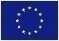 The information and views set out in this document are those of the author(s) and do not necessarily reflect the official opinion of the European Union. Neither the European Union institutions and bodies nor any person acting on their behalf may be held responsible for the use which may be made of the information contained therein.Accidents involving two parties in Germany in 2016, of which:Accidents involving two parties in Germany in 2016, of which:Principal partyOther partyPedestrian KilledPedestrian Seriously InjuredEstimated vehicle populationPedestrian liability risk per vehicleEPACPedestrian063,000,0001/500,000Motor VehiclePedestrian483716344,000,0001/5,754